Занятие по развитию речи в первой младшей группе на тему «Замечательные цветы»Ход занятия.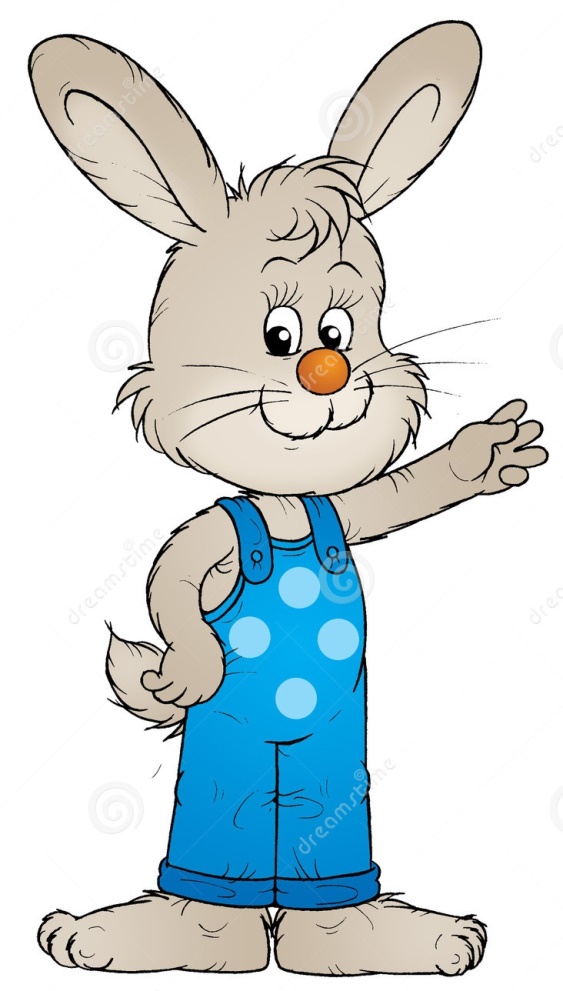 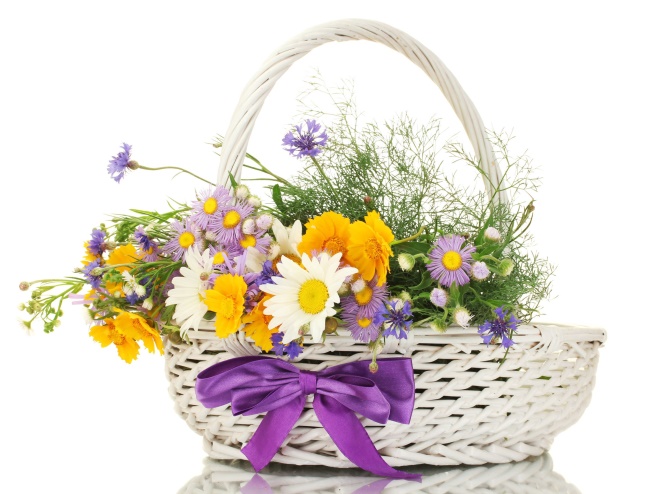 	Ребята, посмотрите, какие красивые цветы у Зайчика в корзине. Он сегодня утром собрал их, чтобы подарить их своей мамочке. Но Зайчик не знает, как они называются. Давайте, ребята поможем ему. Я буду загадывать вам загадки, а вы их будете отгадывать.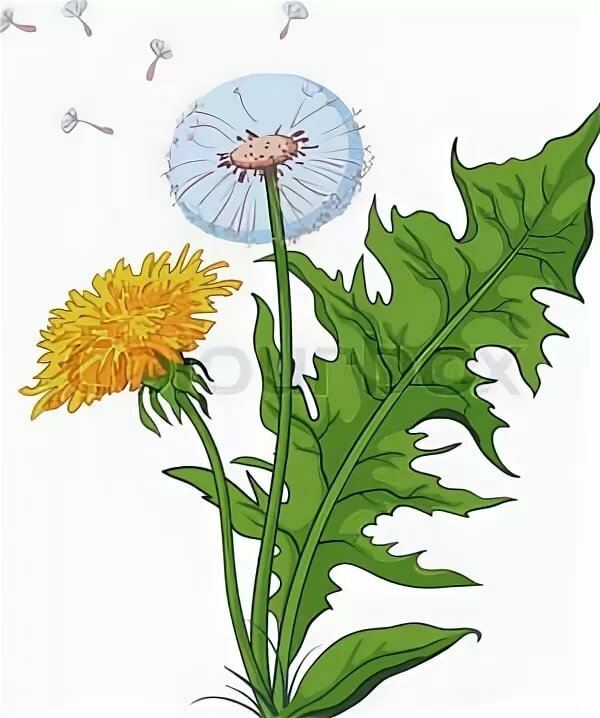 На зелёной хрупкой ножкеВырос шарик у дорожки.Ветерочек прошуршалИ развеял этот шар.(одуванчик)Длинный тонкий стебелёк,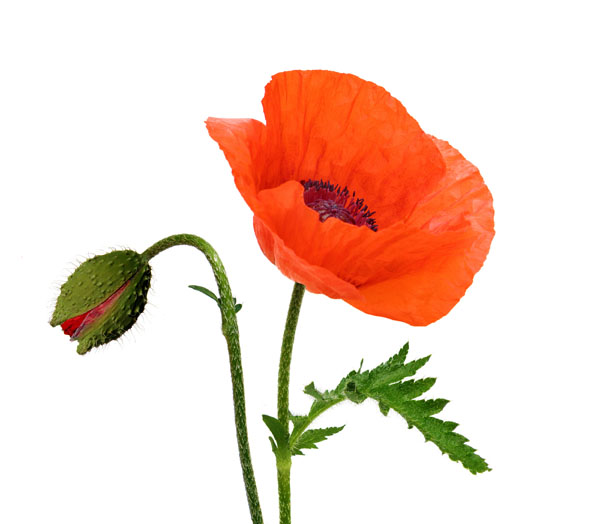 Сверху – алый огонёк.Не растенье, а маяк- Это ярко-красный …(мак)Стоит в саду кудряшка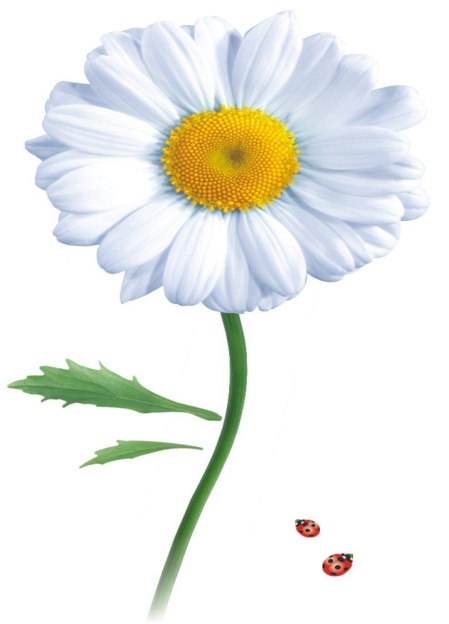 - Белая рубашка,Сердечко золотое.Что это такое?(ромашка)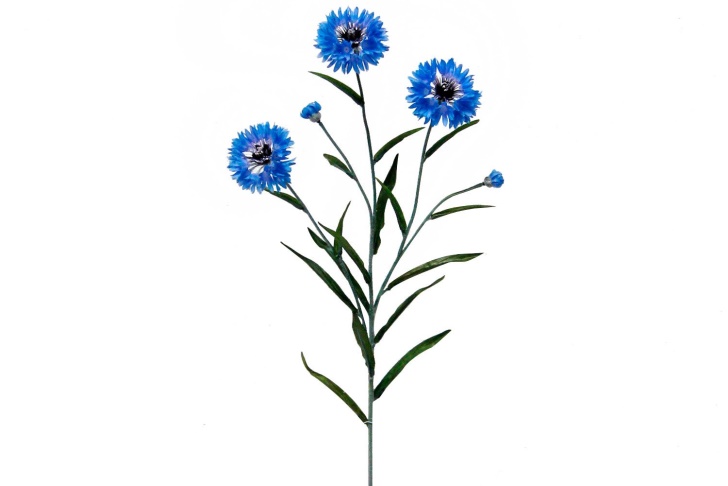 Цветочек этот голубойНапоминает нам с тобойО небе — чистом-чистом,И солнышке лучистом(Василёк)            Молодцы! Скажите, какого цвета они?Дети: Красного, желтого, синего, белого.	 Какого размера цветы?Дети: Большие и маленькие            Значит, цветы разные или одинаковы?Дети: Разные            Ночью цветы засыпают и лепестки закрываются, как наши глаза, а утром цветы просыпаются, раскрывают свои лепестки. А давайте поиграем(пальчиковая игра «Цветы»):Наши алые цветки,Распускают лепестки.(Соедините ладони в форме цветка, затем медленно раскрывайте пальцы.)Ветерок чуть дышит,Лепестки колышит.(Покачивайте кисти рук)Наши алые цветкизакрывают лепестки,(Медленно соедините пальцы, образуя цветок.)Тихо засыпают,Головой качают.            Дети, выберите себе цветок, который больше всего понравился, и расскажите о нем. (Дети по желанию рассказывают о цветке. Составляют описательный рассказ)            Ребята, как вы думаете, можно ли рвать цвет? Почему?Невозможно представить нашу жизнь без цветов. Они украшают наши парки, улицы, поля.  Цветы дарят людям красоту и при этом совсем не обязательно их срывать.Если я сорву цветок,Если ты сорвешь цветок,Если вместе я и ты,Если мы сорвем цветы,Опустеют все поляны,И не будет красоты!            Ну, вот зайчик, ребята тебе всё рассказали про цветочки, поиграли с тобой.Спасибо, вам ребята! А теперь мне пора в лес, к маме.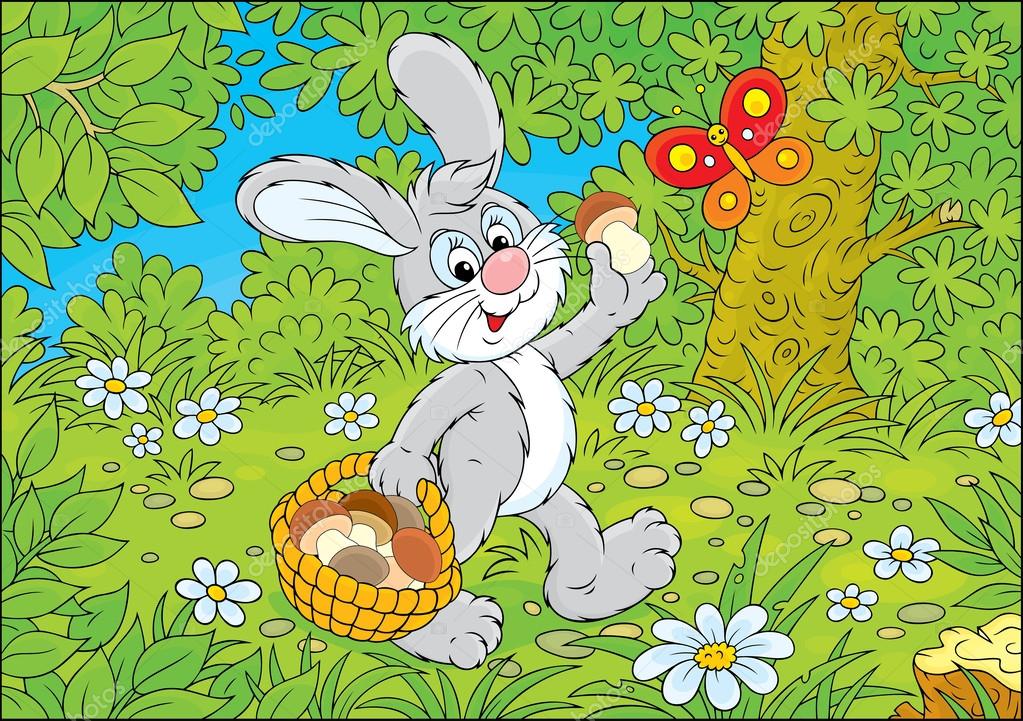 